H O T Ă R Â R E A  Nr. 5din  9 ianuarie 2015privind  aprobarea  utilizării excedentului în anul 2015Consiliul local al Municipiului Dej, întrunit în ședința de îndată din data de 9 ianuarie 2015; Având în vedere proiectul de hotărâre, prezentat din iniţiativa primarului Municipiului Dej, întocmit în baza Raportului Nr. 371 din 9 ianuarie 2015, al Direcției Economice din cadrul Primăriei Municipiului Dej, prin care se propune spre aprobare proiectul de hotărâre privind utilizarea excedentului înregistrat la data de 31 decembrie 2014, la unitățile de învățământ;În conformitate cu prevederile ‘art. 58’, lit. b) din Legea Nr. 273/2006 – lege privind finanțele publice locale, cu modificările și completările ulterioare;Ținând cont de prevederile ‘art. 36’, alin. (2), lit. b), alin.  (4), lit. a) și ‘art. 45’, alin. (2), lit. a) din  Legea Nr. 215 /2001- privind administraţia publică locală, republicată, cu modificările şi completările ulterioare,H O T Ă R Ă Ş T E:        Art.1. Aprobă utilizarea excendentului înregistrat la data de 31 decembrie 2014 de către Grădinița cu program prelungit ”Piticot” în sumă de 102,99 lei pentru acoperirea temporară a golurilor de casă provenite din decalajele între veniturile și cheltuielile secțiunii de funcțuinare în anul 2015, în cadrul activităților finanțate integral din venituri proprii.       Art. 2. Cu ducerera la îndeplinire a prevederilor prezentei hotărâri se încredințează Direcția economică din cadrul Primăriei Municipiului Dej.Preşedinte de şedinţă,Mailat Ion Sorin        Nr. consilieri în funcţie -  19						Nr. consilieri prezenţi   -  15Nr. voturi pentru	   -  13	Nr. voturi împotrivă	   -   	Abţineri	               -  2			        Contrasemnează							             Secretar,						                                                                   Covaciu Andron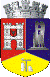 ROMÂNIAJUDEŢUL CLUJCONSILIUL LOCAL AL MUNICIPIULUI DEJStr. 1 Mai nr. 2, Tel.: 0264/211790*, Fax 0264/223260, E-mail: primaria@dej.ro